National 5: Mixed Exam Questions 1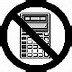 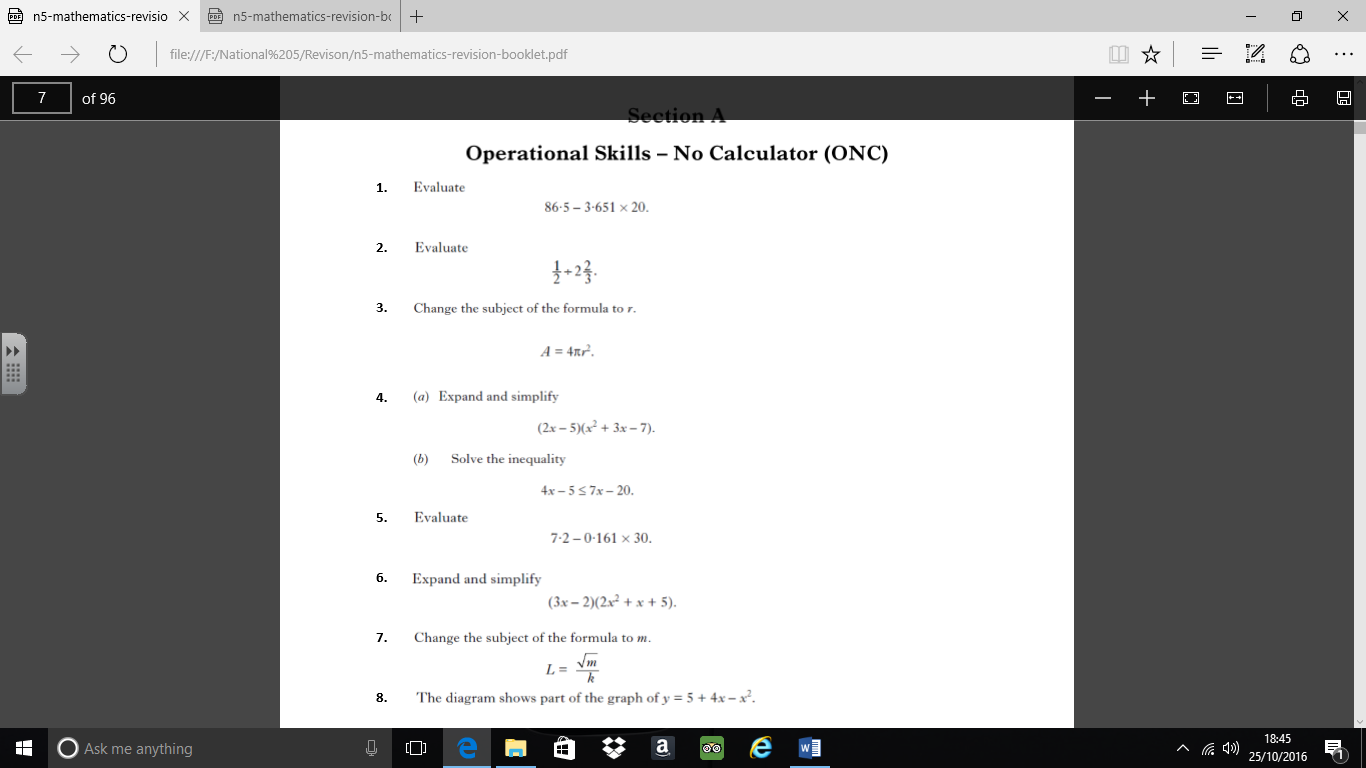 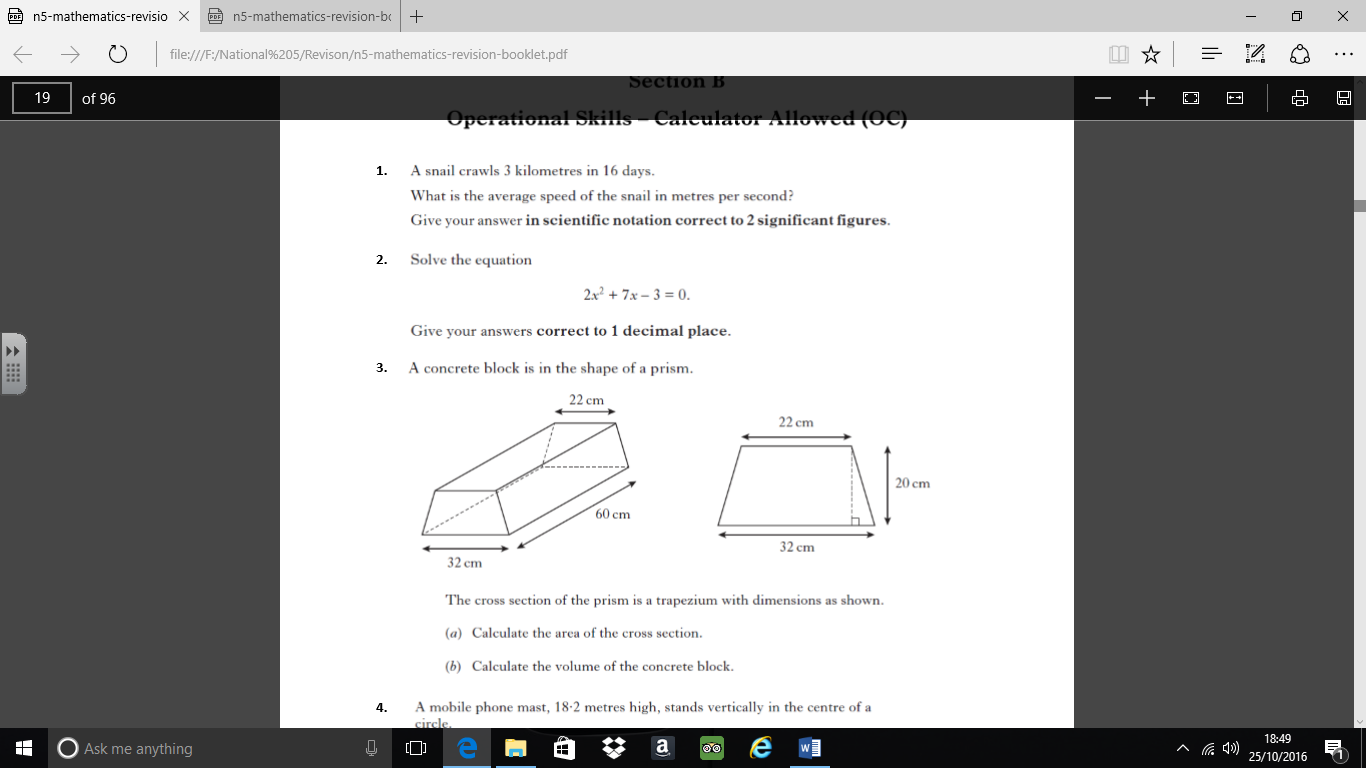 5.6.7.